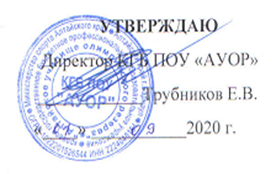 Расписание внеурочных занятий на 1 полугодие 2020-2021 уч. года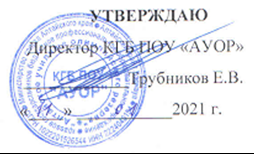 Расписание внеурочных занятий на 2 полугодие 2020-2021 уч. года НаправлениеНазвание РП ВД /Класс (группа)Основное общее образованиеОсновное общее образованиеОсновное общее образованиеОсновное общее образованиеСреднее общее образованиеПедагог НаправлениеНазвание РП ВД /Класс (группа)61719192101ПедагогДуховно-нравственное«Я – гражданин России»114.00(режим интерната)Браун Э.Ю.Духовно-нравственное«Отражение»117.05(режим интерната)Петрищева М.Ю.Духовно-нравственное«Я гражданин»1Суб.08.10ч.1Суб.08.50ч.Ляхова О.Г.Духовно-нравственное«Я и мои ценности»109.50средаВоеводина Т.А.Общеинтеллектуальное«Развитие интеллектуальных способностей»114.00(режим интерната)Томилова Т.А.Общеинтеллектуальное«С миру по нитке»117.05 (режим интерната)Томилова Т.А.Общеинтеллектуальное«Математика: просто, сложно,интересно»117.00Понед.109.00Понед.Сиротина Ю.А.Общеинтеллектуальное«Исследования в биологии»117.00Четв.Воеводина Т.А.Социальное«Финансовая грамотность»114.00(режим интерната)117.05(режим интерната)Жигальцова И.В.Социальное«Основы финансовой грамотности»109.00Суб.109.50суб.117.00Понед.Ламм Н.Я.Общекультурное«Культура речи»114.00(режим интерната)Браун Э.Ю.Общекультурное«Азбука общения»117.05(режим интерната)Петрищева М.Ю.Общекультурное«В мире искусства»117.00Вторн.117.00Вторн.117.40 вторн.Широкова Л.Н.Спортивно-оздоровительное«Здоровое поколение (ЗОЖ)»114.00(режим интерната)Бурова Е.А.Спортивно-оздоровительное«Азбука здоровья (ЗОЖ)»117.05(режим интерната)Бурова Е.А.Спортивно-оздоровительное«Олимпийское образование»109.10Четв.109.50Четв.117.00Пятн.Дрофа П.А. НаправлениеНазвание РП ВД /Класс (группа)Основное общее образованиеОсновное общее образованиеОсновное общее образованиеОсновное общее образованиеСреднее общее образованиеПедагог НаправлениеНазвание РП ВД /Класс (группа)61719192101ПедагогДуховно-нравственное«Я – гражданин России»108.10(режим интерната)Браун Э.Ю.Духовно-нравственное«Отражение»116.40(режим интерната)Петрищева М.Ю.Духовно-нравственное«Я гражданин»1Суб. 08.10ч.1Суб. 08.50ч.Ляхова О.Г.Духовно-нравственное«Я и мои ценности»117.00 средаВоеводина Т.А.Общеинтеллектуальное«Развитие интеллектуальных способностей»108.10(режим интерната)Томилова Т.А.Общеинтеллектуальное«С миру по нитке»116.40(режим интерната)Томилова Т.А.Общеинтеллектуальное«Математика: просто, сложно,интересно»109.50 понед.109.50средаСиротина Ю.А.Общеинтеллектуальное«Исследования в биологии»117.00четвергВоеводина Т.А.Социальное«Финансовая грамотность»108.10(режим интерната)116.40(режим интерната)Жигальцова И.В.Социальное«Основы финансовой грамотности»109.00Суб.109.40суб.117.00Понед.Ламм Н.Я.Общекультурное«Культура речи»108.10(режим интерната)Браун Э.Ю.Общекультурное«Азбука общения»116.40(режим интерната)Петрищева М.Ю.Общекультурное«В мире искусства»117.00Вторн.117.00Вторн.117.40 вторн.Широкова Л.Н.Спортивно-оздоровительное«Здоровое поколение (ЗОЖ)»108.10(режим интерната)Бурова Е.А.Спортивно-оздоровительное«Азбука здоровья (ЗОЖ)»116.40(режим интерната)Бурова Е.А.Спортивно-оздоровительное«Олимпийское образование»109.10Четв.109.50Четв.117.00Пятн.Дрофа П.А.